§2306.  ReportsEvery corporation organized under this chapter shall file in the office of the superintendent  annual and quarterly financial statements substantially similar to those required of health insurers under Title 24‑A, sections 423, 423‑A and 423‑D verified by at least 2 of the principal officers of that corporation.  The statement must be on an annual or quarterly statement blank of the National Association of Insurance Commissioners for use by nonprofit hospital or medical service corporations, be prepared in accordance with the association's annual or quarterly statement instructions, follow practices and procedures prescribed by the association's accounting practices and procedures manual and be accompanied by any useful or necessary modification or adaptation and any additional information required by the superintendent.  The superintendent may by rule or order require the filing of more frequent reports.  [PL 2017, c. 169, Pt. A, §1 (AMD).]A nonprofit hospital or medical service corporation that controls and operates a health maintenance organization as a division or line of business of the corporation shall file on a continuing basis any additional periodic financial reports required by Title 24‑A, section 4208.  [PL 2017, c. 169, Pt. A, §1 (AMD).]SECTION HISTORYPL 1973, c. 585, §12 (AMD). PL 1993, c. 702, §A3 (AMD). PL 1997, c. 592, §3 (AMD). PL 2017, c. 169, Pt. A, §1 (AMD). The State of Maine claims a copyright in its codified statutes. If you intend to republish this material, we require that you include the following disclaimer in your publication:All copyrights and other rights to statutory text are reserved by the State of Maine. The text included in this publication reflects changes made through the First Regular and First Special Session of the 131st Maine Legislature and is current through November 1. 2023
                    . The text is subject to change without notice. It is a version that has not been officially certified by the Secretary of State. Refer to the Maine Revised Statutes Annotated and supplements for certified text.
                The Office of the Revisor of Statutes also requests that you send us one copy of any statutory publication you may produce. Our goal is not to restrict publishing activity, but to keep track of who is publishing what, to identify any needless duplication and to preserve the State's copyright rights.PLEASE NOTE: The Revisor's Office cannot perform research for or provide legal advice or interpretation of Maine law to the public. If you need legal assistance, please contact a qualified attorney.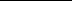 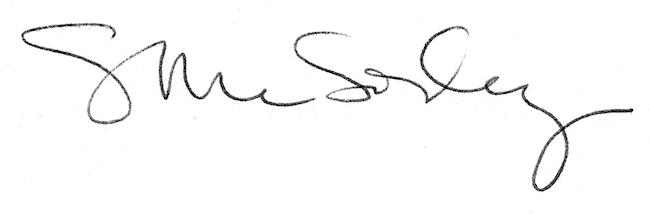 